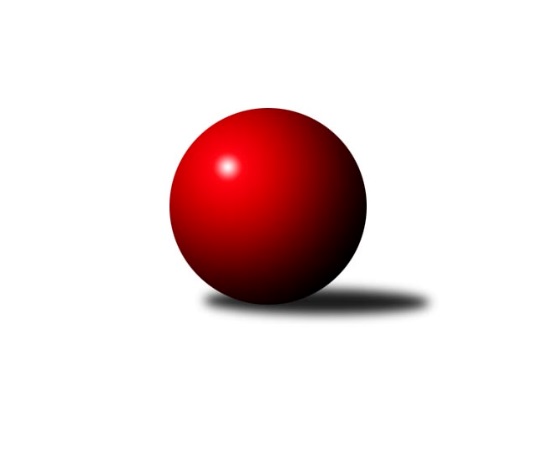 Č.10Ročník 2023/2024	19.1.2024Nejlepšího výkonu v tomto kole: 2504 dosáhlo družstvo: Rokytnice CVýchodočeská soutěž skupina A 2023/2024Výsledky 10. kolaSouhrnný přehled výsledků:Rokytnice C	- Červený Kostelec C	10:6	2504:2435		18.1.Vrchlabí C	- Dobruška B	12:4	2404:2384		19.1.Tabulka družstev:	1.	Vrchlabí C	10	7	0	3	103 : 57 	 	 2443	14	2.	Červený Kostelec C	10	7	0	3	99 : 61 	 	 2456	14	3.	Dobruška B	10	3	0	7	60 : 100 	 	 2436	6	4.	Rokytnice C	10	3	0	7	58 : 102 	 	 2363	6Podrobné výsledky kola:	 Rokytnice C	2504	10:6	2435	Červený Kostelec C	Jan Řebíček	 	 206 	 207 		413 	 0:2 	 418 	 	201 	 217		Vladimír Vodička	Zdeněk Novotný st.	 	 220 	 227 		447 	 2:0 	 424 	 	212 	 212		Zdeněk Kejzlar	Zdeněk Novotný nejst.	 	 224 	 216 		440 	 2:0 	 375 	 	197 	 178		Pavel Janko	Zuzana Tulková	 	 212 	 181 		393 	 0:2 	 421 	 	208 	 213		František Adamů st.	Radek Novák	 	 218 	 221 		439 	 0:2 	 459 	 	228 	 231		Jiří Jiránek	Miloš Janoušek	 	 185 	 187 		372 	 2:0 	 338 	 	166 	 172		Antonín Škodarozhodčí: Eva NovotnáNejlepší výkon utkání: 459 - Jiří Jiránek	 Vrchlabí C	2404	12:4	2384	Dobruška B	Jana Votočková	 	 211 	 213 		424 	 2:0 	 384 	 	191 	 193		Tomáš Jeníček	Petr Kynčl	 	 206 	 210 		416 	 2:0 	 385 	 	189 	 196		Jiří Frinta	Martina Fejfarová	 	 199 	 213 		412 	 2:0 	 385 	 	191 	 194		Marie Frydrychová	Jan Stejskal	 	 193 	 191 		384 	 2:0 	 354 	 	180 	 174		Josef Petera	Jaroslav Lux	 	 185 	 186 		371 	 0:2 	 413 	 	209 	 204		Josef Lejp	Vladimír Šťastník	 	 193 	 204 		397 	 0:2 	 463 	 	239 	 224		Jiří Slavíkrozhodčí: Petr KynčlNejlepší výkon utkání: 463 - Jiří SlavíkPořadí jednotlivců:	jméno hráče	družstvo	celkem	plné	dorážka	chyby	poměr kuž.	Maximum	1.	Jiří Slavík 	Dobruška B	470.69	312.1	158.6	3.1	4/4	(510)	2.	Josef Lejp 	Dobruška B	435.75	298.0	137.8	7.5	4/4	(454)	3.	Jiří Jiránek 	Červený Kostelec C	434.38	300.3	134.1	7.3	4/4	(496)	4.	František Adamů  st.	Červený Kostelec C	432.17	303.0	129.2	5.5	3/4	(460)	5.	Vladimír Šťastník 	Vrchlabí C	426.75	290.8	136.0	5.9	4/4	(493)	6.	Martina Fejfarová 	Vrchlabí C	424.88	296.0	128.9	8.3	4/4	(474)	7.	Jana Votočková 	Vrchlabí C	422.94	295.1	127.9	7.1	4/4	(440)	8.	Eva Fajstavrová 	Vrchlabí C	422.67	294.1	128.6	6.5	3/4	(434)	9.	Josef Rychtář 	Vrchlabí C	421.00	299.0	122.0	10.4	3/4	(444)	10.	Vladimír Škoda 	Rokytnice C	418.33	296.6	121.8	8.3	3/4	(429)	11.	Jindřich Kašpar 	Červený Kostelec C	412.18	291.4	120.8	9.0	4/4	(469)	12.	Vladimír Vodička 	Červený Kostelec C	412.08	287.1	125.0	8.1	4/4	(467)	13.	Zdeněk Kejzlar 	Červený Kostelec C	406.72	290.9	115.8	13.9	3/4	(436)	14.	Antonín Škoda 	Červený Kostelec C	406.45	284.5	121.9	10.6	4/4	(472)	15.	Jaroslav Lux 	Vrchlabí C	403.07	280.7	122.4	8.1	3/4	(435)	16.	Jan Řebíček 	Rokytnice C	402.13	288.4	113.8	11.9	4/4	(443)	17.	Marie Frydrychová 	Dobruška B	400.06	283.1	116.9	11.2	4/4	(430)	18.	Zdeněk Novotný  nejst.	Rokytnice C	396.25	285.9	110.3	11.4	4/4	(440)	19.	Pavel Janko 	Červený Kostelec C	395.98	277.8	118.2	9.7	4/4	(447)	20.	Petr Havlík 	Dobruška B	394.50	270.4	124.1	10.8	4/4	(422)	21.	Tomáš Jeníček 	Dobruška B	389.81	274.7	115.1	10.0	4/4	(430)	22.	Jan Vaníček 	Vrchlabí C	389.33	281.8	107.5	13.3	3/4	(411)	23.	Zuzana Tulková 	Rokytnice C	386.00	284.7	101.3	13.6	4/4	(431)	24.	Jan Stejskal 	Vrchlabí C	382.75	268.7	114.1	12.3	4/4	(417)	25.	Jiří Frinta 	Dobruška B	382.17	267.7	114.5	10.7	3/4	(417)	26.	Milan Hašek 	Dobruška B	380.80	278.2	102.6	12.1	3/4	(420)	27.	Josef Petera 	Dobruška B	374.75	268.4	106.3	14.2	3/4	(416)	28.	Miloš Janoušek 	Rokytnice C	371.38	272.4	98.9	14.8	4/4	(398)		Zdeněk Novotný  st.	Rokytnice C	447.00	304.0	143.0	10.0	1/4	(447)		Radek Novák 	Rokytnice C	431.35	293.0	138.4	7.1	2/4	(457)		Filip Ladnar 	Červený Kostelec C	424.00	285.0	139.0	11.0	1/4	(424)		Jan Lutz 	Rokytnice C	402.17	294.8	107.3	10.5	2/4	(413)		Petr Kynčl 	Vrchlabí C	391.50	269.5	122.0	8.5	2/4	(416)		Eva Novotná 	Rokytnice C	384.50	282.5	102.0	15.0	2/4	(385)		Milan Vaškovič 	Rokytnice C	366.75	273.3	93.5	14.8	2/4	(382)		Roman Zweifelhofer 	Červený Kostelec C	353.00	263.0	90.0	13.0	1/4	(353)		Tomáš Frinta 	Dobruška B	349.00	263.0	86.0	16.5	2/4	(359)		Josef Glos 	Vrchlabí C	345.50	254.0	91.5	16.0	1/4	(347)Sportovně technické informace:Starty náhradníků:registrační číslo	jméno a příjmení 	datum startu 	družstvo	číslo startu
Hráči dopsaní na soupisku:registrační číslo	jméno a příjmení 	datum startu 	družstvo	Program dalšího kola:11. kolo1.2.2024	čt	17:00	Rokytnice C - Vrchlabí C	2.2.2024	pá	17:00	Červený Kostelec C - Dobruška B	Nejlepší šestka kola - absolutněNejlepší šestka kola - absolutněNejlepší šestka kola - absolutněNejlepší šestka kola - absolutněNejlepší šestka kola - dle průměru kuželenNejlepší šestka kola - dle průměru kuželenNejlepší šestka kola - dle průměru kuželenNejlepší šestka kola - dle průměru kuželenNejlepší šestka kola - dle průměru kuželenPočetJménoNázev týmuVýkonPočetJménoNázev týmuPrůměr (%)Výkon7xJiří SlavíkDobruška B4638xJiří SlavíkDobruška B116.354636xJiří JiránekČ. Kostelec C4594xJiří JiránekČ. Kostelec C114.544591xZdeněk Novotný st.Rokytnice C4471xZdeněk Novotný st.Rokytnice C111.544472xZdeněk Novotný nejst.Rokytnice C4403xZdeněk Novotný nejst.Rokytnice C109.84404xRadek NovákRokytnice C4396xRadek NovákRokytnice C109.554391xZdeněk KejzlarČ. Kostelec C4242xJana VotočkováVrchlabí C106.55424